Wnioseko przyznanie bezzwrotnego świadczenia w związku z urodzeniem dziecka9. Identyfikator podatkowy (PESEL lub NIP)13. Nazwa i adres właściwego Urzędu Skarbowego:Oświadczam, że powyższe dane złożyłem/łam zgodnie z prawdą.data ……………………………………… 			podpis ……………………………………………Informacja:Kwota wypłaconej zapomogi ujęta zostanie w deklaracji PIT-, wystawionej po zakończeniu roku kalendarzowego, w którym nastąpiła wypłata świadczenia dla osoby będącej beneficjentem ww. zapomogi.Załączniki:1. Kopia/e aktu urodzenia dziecka lub dzieci.Informacja z działu księgowości:Akceptacja: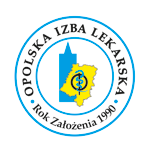 Okręgowa  Rada  Lekarskaw Opolu1. Imię:2. Nazwisko:3. Ulica:4. Nr mieszkania/nr lokalu: Kod:-5. Miasto:6. Powiat:7. Województwo:8. Gmina:PESEL:NIP:10. Telefon:11. Nr konta:11. Nr konta:11. Nr konta:11. Nr konta:11. Nr konta:11. Nr konta:11. Nr konta:11. Nr konta:11. Nr konta:11. Nr konta:11. Nr konta:11. Nr konta:11. Nr konta:11. Nr konta:11. Nr konta:11. Nr konta:11. Nr konta:11. Nr konta:11. Nr konta:11. Nr konta:11. Nr konta:11. Nr konta:11. Nr konta:11. Nr konta:11. Nr konta:11. Nr konta:12. Data urodzenia dziecka: --r.brak zaległościpodpis: ………………………………………………zaległości w kwocie